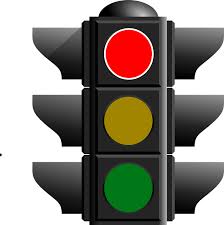 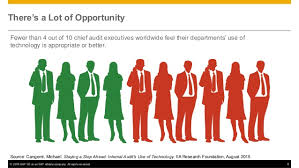 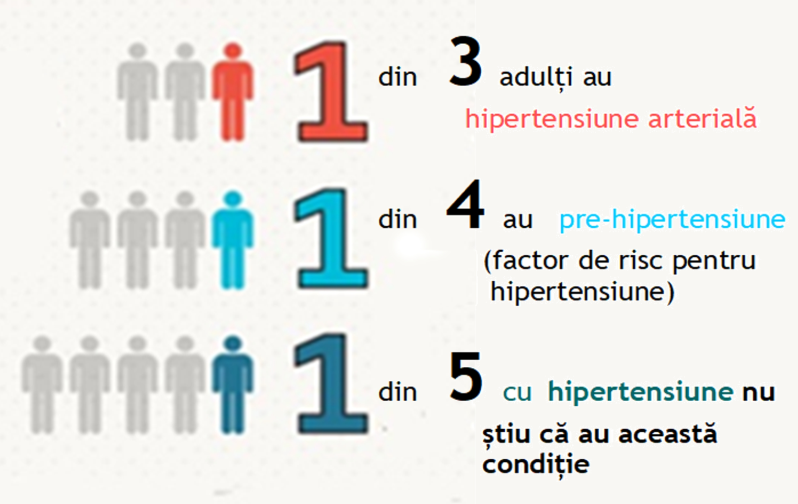 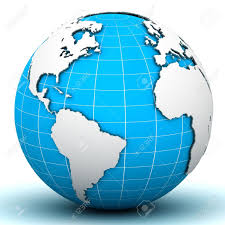 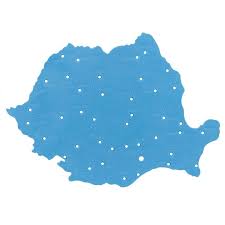 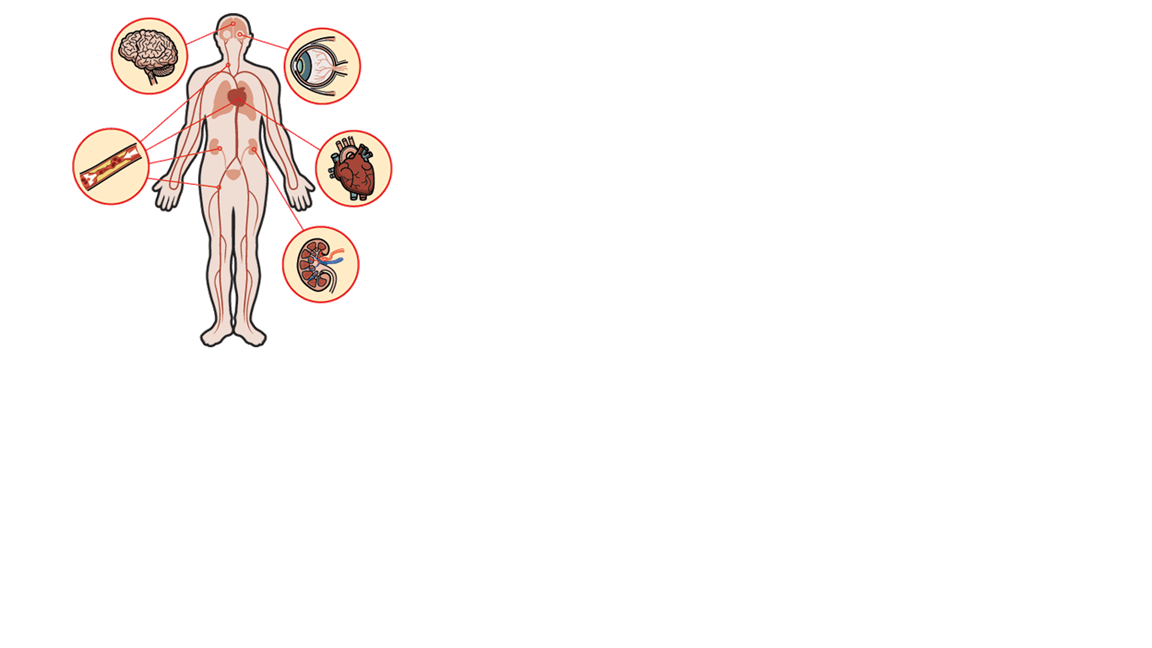 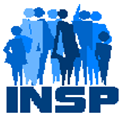 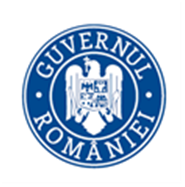 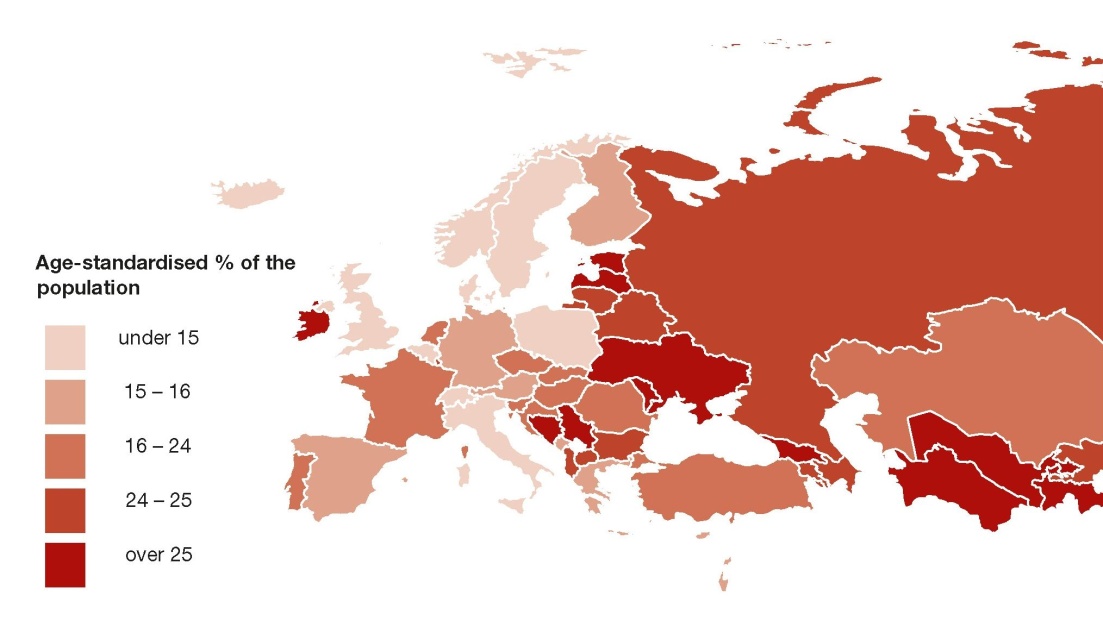 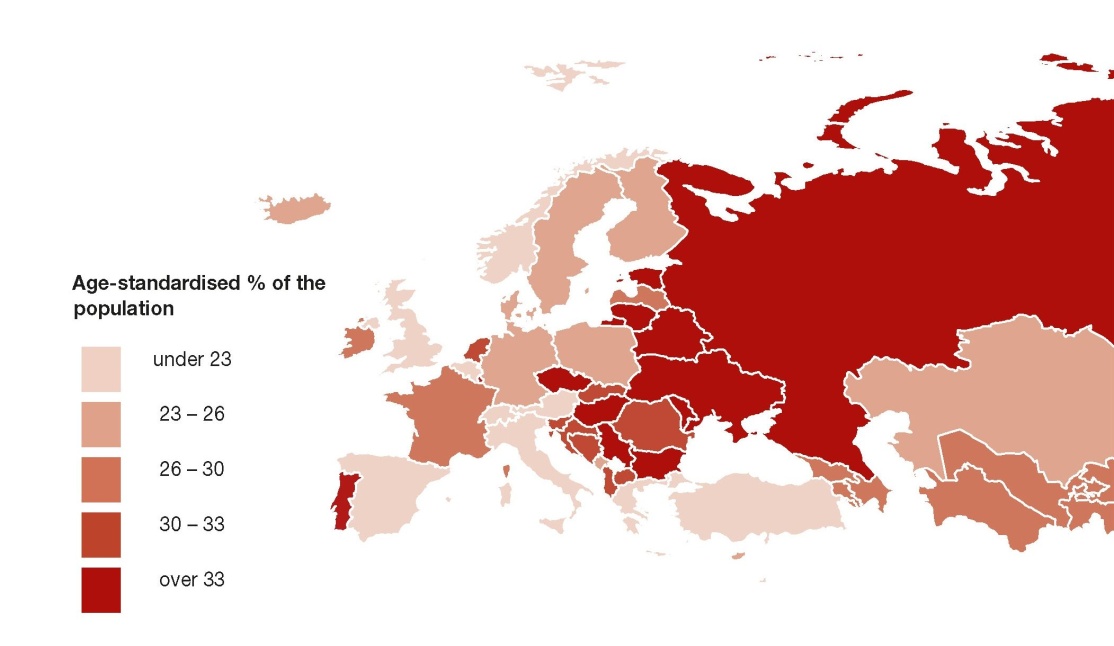 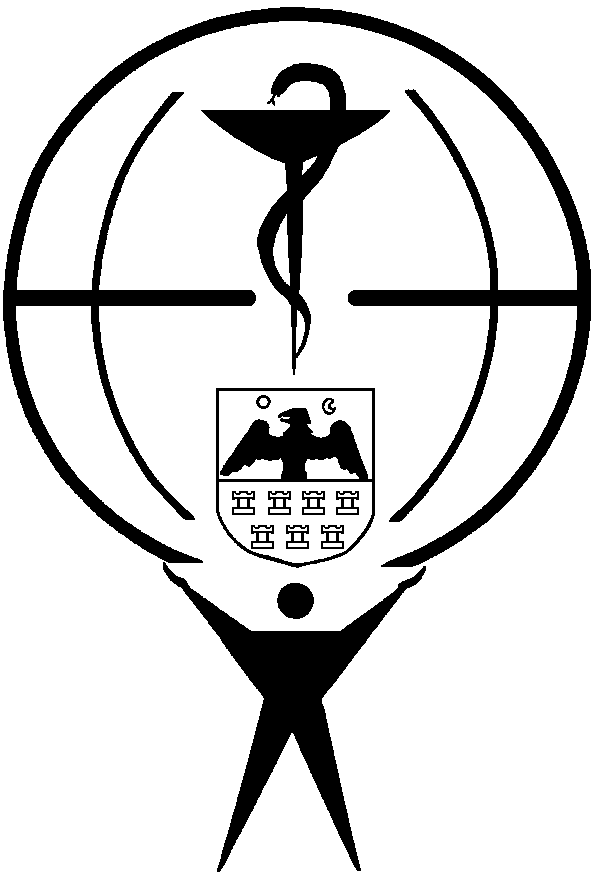 Ministerul SănătățiiInstitutulNațional de SănătatePublicăCentrul Național de Evaluareși Promovare a Stării de SănătateCentrul Regional de SănătatePublicăClujDirecția de Sănătate Publică HarghitaMaterial realizatîncadrulsubprogramului de evaluareşi promovare a sănătăţiişieducaţiepentrusănătate al Ministerului Sănătății - pentrudistribuțiegratuită Material realizatîncadrulsubprogramului de evaluareşi promovare a sănătăţiişieducaţiepentrusănătate al Ministerului Sănătății - pentrudistribuțiegratuită Material realizatîncadrulsubprogramului de evaluareşi promovare a sănătăţiişieducaţiepentrusănătate al Ministerului Sănătății - pentrudistribuțiegratuită Material realizatîncadrulsubprogramului de evaluareşi promovare a sănătăţiişieducaţiepentrusănătate al Ministerului Sănătății - pentrudistribuțiegratuită Material realizatîncadrulsubprogramului de evaluareşi promovare a sănătăţiişieducaţiepentrusănătate al Ministerului Sănătății - pentrudistribuțiegratuită 